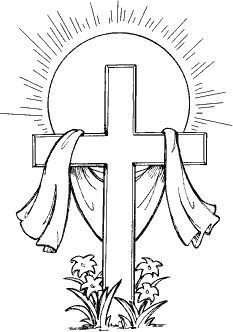 We acknowledge these lands upon which we worship as the ancestral, cultural, traditional and unceded landsof the Səl̓ílwətaʔ,  Xʷməθkwəy̓əm, & Sḵwx̱wú7meshsi,Musqueam, Squamish, and Tsleil-Waututh First Nations. Lakeview Multicultural United Church is a safe place for all people to worship regardless of race, creed, age, cultural background or sexual orientationLakeview Multicultural United ChurchVancouver, BC♦ Please stand where indicated, as you are able & comfortableCongregational responses are in boldA Celebration of WorshipEaster SundayApril 21st, 2019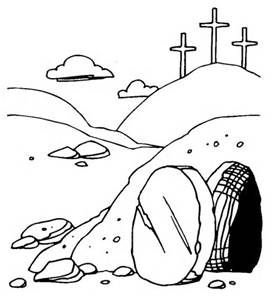 	Congregational Singing with the Praise Band	Announcements	Lighting The Christ Candle-2-Gathered By The Risen Christ	Invitation To Worship:  	Psalm 118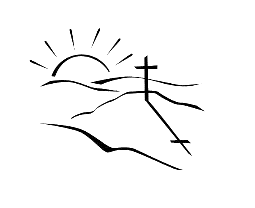 	The Lord is risen!	  	 He is risen indeed!	This is God’s doing;			and it is marvellous in our eyes!	This is the day that God has made;		   let us rejoice and be glad in it!			♦♪  Hymn:         ‘Jesus Christ Is Risen Today!			VU 155	Prayer of Gathering:    (presider) 	Resurrected One, Giver of new life and hope on our journey, 	we thank You for this amazing day and the promise that Easter	brings.  The empty tomb reminds us that nothing can defeat 	Your love.  Let our celebration today empty our tombs, renew 	our lives, and release Your power.  This we pray in the name of 	the Risen Christ.  Amen	The Easter Story in Scripture:      Luke 24: 1-12   ‘Empty Tomb’	Time with the Young and Young at Heart:  with special guest  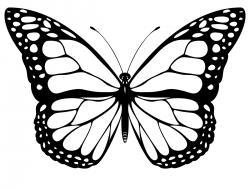 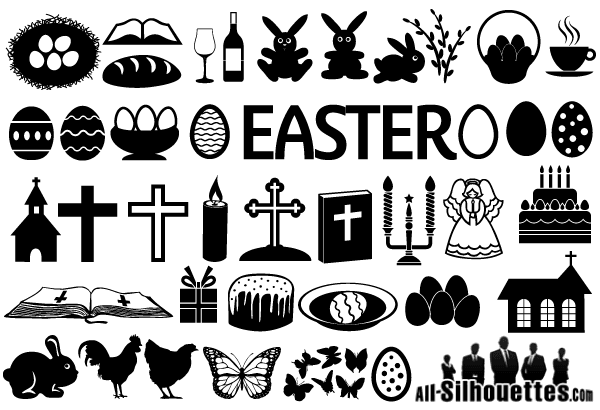 ♦	Sharing The Peace of ChristChrist is risen!Hallelujah!Let us greet one another with Easter joy!He Is RisenMusical Presentation	First Reading:         Galatians 6: 14	Roy Dumagpi♪	Gift of Music:	   ‘No Greater Love’	Clavelyn Tabora	Second Reading:	    Revelation 20: 6	Hazel Bay-Asen♪	Gift of Music:		‘See: What A Morning’	Kaira Dela Cruz					Nia Bentayen		Prayer			Rev. Val Taylor 		♦♪ Hymn:         		‘Blessed Assurance’	choir & congreg.					       VU 337		Reflecting On The Word	Easter Affirmation of Faith:	(together)		I believe in the God of rainbows and resurrection, 		who places joy in our souls, dancing in our toes, 		and songs in our hearts.		I believe that God wants gladness to flow like a river,		and so created a beautiful and bountiful earth 		with plenty for all to share.		I believe in Jesus, who partied with outcast sinners, 		and touched the broken 		so that they could leap and dance.		I believe in the Risen Christ, who brings life out of death, 				hope out of despair, and new possibilities 		in the midst of defeat and hopelessness.		I believe in the Holy Spirit, who prompts us to smile, 		who nudges us to openness and tenderness.		I believe the Spirit is present with us always,		and is always urging us to live joyfully 		and to walk hopefully.		Forever I will live in the embrace of a forgiving and loving God, 			and by what I am and what I do, 		will be a witness to resurrection joy and grace.  Amen-4-Our Joyful Response♪	Offertory       ♪	Presentation of Our Gifts:    				     VU 958Halle, halle, halle – lujah!Halle, halle, halle – lujah!Halle, halle, halle – lujah!Hallelujah!  Hallelujah!		Offertory Prayer:     (together)	You, O God, are our Easter joy.  You are the Holy Source of 	resurrection.  You are the dancing Spirit of Life.  We offer 	these gifts in gratitude for hope returned, for the mystery  	of  Your grace, and for the promise of resurrection.  Amen	Prayers of the People♦♪  Hymn:    ‘We Shall Go Out With Hope Of Resurrection’    VU 586	Easter Blessing     (presider)	   Easter breaks into our midst and dares us to live into new life 		once again.  May the God of resurrection grace enable us to say 		‘yes’ to each day as it unfolds, trusting in the One whose love 		will never let us go.♪	Gift of Music:     ‘Because He Lives’	Choir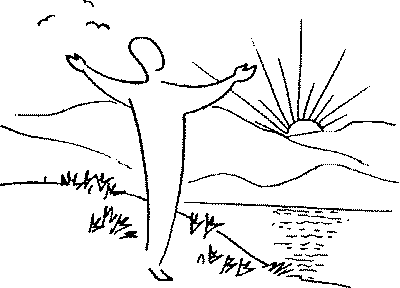 Announcements1.	Thank you to the men of the congregation, who hosted the	Easter breakfast this morning.  Special thanks to Randy	Bentayen for coordinating this.  And thank you to Marissa Dela 	Cruz and all who offered their gifts of music this morning.2.	Following our Easter worship this morning, there will be	refreshments with Easter sweets in the gym.  There will also	be an Easter Egg Hunt for the children.  Thanks to Nia	Bentayen and Kaira Dela Cruz for organizing the event.3.	Come and get an Easter photo of you and your family on the	stage at coffee time.  Donations are welcome – the first	contributions to the furniture we will need for the new	church.  Thanks especially to Rita Gapasen and Angelou 	Mendoza for their help with this.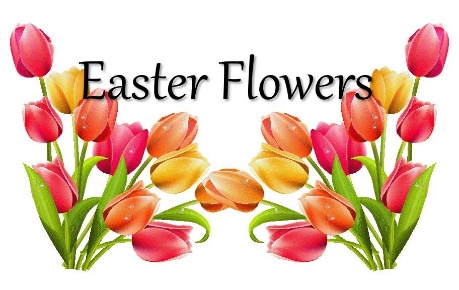 In Loving Memory ….Cecilia And Andres (parents)		     by Hermie Barciaand Cris, Mila & Sebastian (siblings)Mr & Mrs. Patrocinio Dayao		     by Miriam Bentayen                 (parents)Thank you to Rita Gapasen for coordinating the decorating of the sanctuary for Easter Sunday.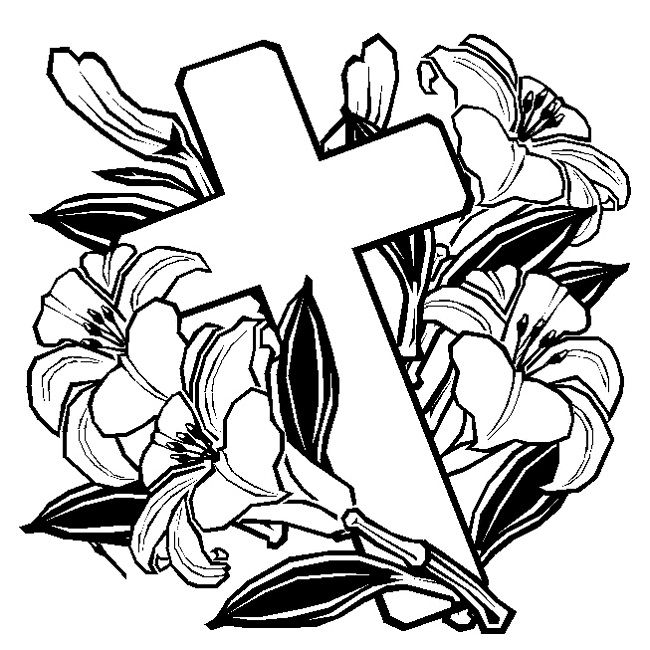 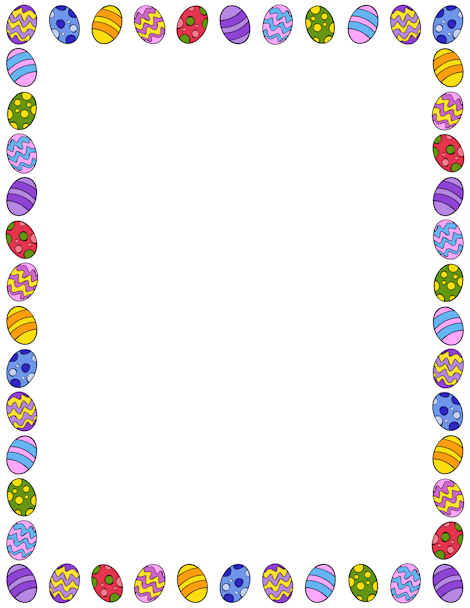 